                      МУНИЦИПАЛЬНОЕ БЮДЖЕТНОЕ ОБРАЗОВАТЕЛЬНОЕ УЧРЕЖДЕНИЕ ДОПОЛНИТЕЛЬНОГО ОБРАЗОВАНИЯДОМ ДЕТСКОГО ТВОРЧЕСТВАГ. УГЛЕГОРСКА САХАЛИНСКОЙ ОБЛАСТИ694920, Россия, Сахалинская область, г.Углегорск, ул. Лейтенанта Егорова, д.20  тел /факс: (8-42432) 45-496 Е-mail: dom-tvorchestv@yandex.ruДОПОЛНИТЕЛЬНАЯ  ОБЩЕОБРАЗОВАТЕЛЬНА ОБЩЕРАЗВИВАЮЩАЯ ПРОГРАММА «Юный дизайнер» с учащимися начальной школы»                           Направленность программы: художественная                           Уровень программы: стартовый                           Адресат программы: учащиеся 9-11 лет                           Срок реализации программы: 2 годаРазработчик программы:Авилова   Елена  Ивановнапедагог дополнительного образованияг. Углегорск2022 год1.  Целевой  раздел1.1 Пояснительная запискаАктуальность программыСоциальная сущность человека проявляется практически во всех аспектах его жизнедеятельности, одним из которых является одежда. Возникнув из практической потребности в защите от внешней среды, она приобрела эстетическую и даже этическую функции. Одежда человека влияет на его восприятие окружающими, свидетельствует о его культурном уровне, социальном статусе, материальном благосостоянии. Она является частью имиджа человека, сообщества и даже государства.Проявление отношения человека к своей одежде начинается уже в детском, а особенно в подростковом возрасте. Сначала оно формируется под влиянием родителей, окружающих, затем идёт сравнение с одеждой других людей, в результате у человека появляются собственные предпочтения. К сожалению, очень часто, эти предпочтения, абсолютно не соответствуют канонам красоты, телосложению, ситуации и даже времени года. Поэтому развитие у ребёнка культуры одежды, становится актуальным именно в младшем школьном возрасте. Направленность образовательной программы: художественная.Уровень сложности программы: стартовый.Отличительные особенности программы. Программа учитывает психологические закономерности формирования общих трудовых и специальных знаний и умений, а также возрастные особенности учащихся младшего школьного возраста. По каждой теме определено содержание теоретических сведений, практических работ и объектов труда, обеспечивающих усвоение школьниками начального опыта по изготовлению швейных изделий и признании учащихся значимости одежды для позитивного отношения и принятия окружающими. Адресат программы: учащиеся 9-11 лет, наличие особенных требований к способностям и базовых знаний не требуется. Формирование мотивации и интересов к данному предмету приходит во время обучения. Формы и методы обучения, тип и формы организации Форма обучения:  очная Методы обучения: - словесный, - наглядный, - практический, - объяснительно-иллюстративный.Типы занятий:занятие комбинированного типа; занятие информационно-познавательного типа;занятие мотивационно-стимулирующего типа;занятие творческого типаВиды  занятий:лекционное занятие;практическое занятие;демонстрация;выставка;защита и анализ практических  работ:показ мод,выставка,праздник.Формы организации деятельности:• индивидуальная;• работа в малых группахРежим занятий: 1 год  обучения: 1 раз в неделю  по 1 часу;  2 год обучения: 1 раз в неделю по 2 часа.Длительность одного учебного часа составляет 40 минут. В конце каждого часа предусмотрен десятиминутный перерыв (отдых, проветривание помещений).Объем программы: 108 часов. год обучения 36 часов в год;год обучения  72 часа в год.Срок  реализации программы –  2 года. Цель реализации программы: формирование культуры одежды учащегося, в целях признания им ценности одежды как наглядного элемента, идентифицирующего его с другими людьми.Задачи: Для достижения поставленной цели решаются следующие задачи:Обучающие:      - формировать элементарные знания и умения (получение практических навыков по шитью, вязанию.)           научить наблюдать и анализировать собственную учебную деятельность и деятельность других обучающихся в процессе взаимопроверки; Развивающие:-развивать у учащихся творческие способности, фантазию, эстетический вкус. Воспитывающие:          -воспитывать устойчивое стремление к достижению результата, целеустремленность, аккуратность, ответственность за выполнение начатого дела. -формировать коммуникативной компетентности в общении со сверстниками; умение общаться при коллективном выполнении работ с учётом общности интересов и возможностей членов трудового коллектива.Планируемые результаты:Личностные:- появление познавательного интереса в области создания одежды;- формирование ответственного отношения к учению, готовности и способности учащихся к саморазвитию и самообразованию на основе мотивации к обучению и познанию;- развитие трудолюбия и ответственности за результаты своей деятельности; - выражение желания учиться для удовлетворения перспективных потребностей.       Метапредметные:- понимать и применять на практике формирование  проблемы в соответствии со своей учебной деятельностью;- оценивать продукт своей деятельности, производить анализ выполненной работы;- осуществлять взаимодействие с электронными носителями;- способность правильно организовывать рабочее место и время для достижения поставленных целей.     Предметные результаты:- владение навыками работы ручной иглой и выполнение простейших ручных стежков и строчек;- приобретение навыков работы на бытовых электрических швейных машинах;- применение полученных знаний в быту;- основам стилевого решения в одежде;- знание технологий изготовления несложного изделия.2. Содержательный разделПервый год обученияЦель: формирование элементов культуры одежды учащегося. Задачи: прививать совокупность знаний и представлений о назначении одежды, её соответствие индивидуальных особенностям;           воспитывать умение одеваться, через познание понятий «чувство вкуса», «чувство стиля». 2.1. Учебный  план                         2.2. Содержание учебной программы         Раздел  1. Введение 1ч.Тема 2.1  Цели и задачи предмета на первый год обучения. Содержание программы.                Раздел  2.  Культура одежды  3 ч.Тема 2.1  Теория:  История возникновения одежды. Назначение одежды, классификация по времени года, возрасту, понятие «ассортимент», спецодежда и т.д. Тема 2.2  Теория: Познаём себя, индивидуальные особенности человека. Отношение к одежде. Тема 2.3 Теория: Умение одеваться. Чувство вкуса и стиля. Восприятие одежды. Тема:  Теория: 2.4 Цвет в одежде. Традиции в использовании цвета.	                Раздел  3.  Рисунок  3ч.	Тема 3.1 Теория: Материалы и принадлежности для рисования. Общие сведения по рисунку. Понятия о пропорциях. Средства выявления формы.Практика: Элементарные упражнения по рисунку. Проведение линийв разных направлениях с нажимом и без нажима на карандаш; выполнение тоновой растяжки.Тема: Теория:3.3 Рисунок в чёрно-белой графике.Практика: Линия, точка, пятно – язык графики                     Раздел 4.   Элементы материаловедения  1ч.Тема: 4.1 Материалы для швейных изделий. Теория: Простейшие сведения по производству тканей. Деление волокон по происхождению. Практика: Составить схему  деления волокон по происхождению.Тема4.2  Волокна растительного происхождения. Теория Лен и хлопок. Льняные и х/б ткани и их свойства. Практика:  Оформление коллекции льняных и х/б  тканей. Ткани из волокон растительного происхождения		Раздел 5.    Работа с тканью  12чТема 5.1 Инструменты и материалы для швейных работ. Правила безопасной работы с иглой и ножницами.Тема 5.2  Ручные стежки. Теория: Изготовление смёточного, петельного, косого стежков на образце.Тема: 5.3 Теория «Я - дизайнер».Практика:  Создание гардероба куклы. Подбор моделей и материала. Изготовление одежды для куклы.  Кукольное дефиле. Фотосессия.Тема 5.4  Теория: Украшающие ручные стежки. Практика: Изготовление тамбурного и петельного стежков на образце.Тема 5.5  Теория: Вышивка на ткани. Практика: Нанесение рисунка на ткань и выполнение вышивки по намеченной линии тамбурными стежками.Тема  5.6  Цветы из ткани. Практика: Изготовление цветка из ткани.                     Раздел  6. Сувенирные изделия из различных материалов 11ч.Тема 6.1 Теория:   Декоративно-прикладное искусство. Основные виды декоративно-прикладного искусства.  Тема 6.2  Понятие о декорировании одежды. Материалы для декора.Тема 6.3 Теория:  Фетр – материал для изготовления декоративных изделий. Практика 6 Изготовление изделий из фетра.                   Раздел 7. Подготовка к выставке по итогам года 2ч.В конце первого года обучения учащиеся должны знать:начальные сведения об одежде, истории возникновения;простейшее понятие о производстве ткани, дизайна одежды;понятия: «материалы», «инструменты», «заготовка», «деталь», «стежок»;простейшие сведения о натуральных волокнах и тканях растительного происхождения, видах ниток для шитья и пряжи для вязания;правила безопасной работы с ножницами и иглой; знать виды декоративно-прикладного творчества.Учащиеся должны уметь:соблюдать правила безопасной работы с инструментами для швейных работ;вдеть нить в иглу и закрепить её после окончания работы;организовать рабочее место, выполнять некоторые ручные стежки, обрабатывать край ткани.Второй год обученияЦель: формирование элементов культуры одежды учащегося.Задачи: дать начальное понятие о создании одежды; освоение понятий: одежда, костюм, комплект, возрастные признаки одежды, половые признаки одежды, фигура, пропорции тела;воспитывать терпение и аккуратность при выполнении различных видов работы;развивать способность выражать свою индивидуальность с помощью одежды.Учебный план	2.4  Содержание учебной программыРаздел  1. Введение.  1ч.Тема 1.1. Вводное занятие. Цели и задачи предмета на второй год обучения. Содержание программы.               Раздел  2.  Культура одежды 4ч.Тема 2.1 Принципы деления одежды по возрастным признакам.Тема 2.2 Качество и состояние одежды.Тема 2.3 Принципы использования цвета в одежде.Тема 2.4 Дресс-код в одежде. Практика: Составление коллажа по заданной теме.                Раздел  3. Элементы материаловедения  3ч.Тема 3.1 Натуральные волокна животного происхождения.Шёлк и шерсть.Тема 3.2 Теория: Свойства шёлковых и шерстяных тканей. Простейшие сведения о производстве тканей.Практика: Составление коллекции тканей из шёлковых и шерстяных волокон    Раздел 4. Рисунок  6 ч.Тема 4.1 Теория: Черно-белая графика. Растительный орнамент в чёрно-белой графике.Практика:  Силуэт. Изображение растительного орнамента в виде силуэтных эскизов.Тема 4.2 Теория: Особенности рисунка для модельера. Фэшин-зскиз. Практика: Рисование стилизованной фигуры человека по схеме.Рисуем эскизы моделей для будущей коллекции.      Раздел  5. Работа с тканью  10 ч.Тема 5.1 Электрический утюг. История создания и устройство утюга. Правила безопасной работы утюгом.Тема 5.2 Теория: Швейная машина. История создания швейной машины, её назначение и устройство. Правила безопасной работы на бытовой швейной машине. Практика: Заправка верхней и нижней нитей на бытовой швейной машине. Упражнения по прокладыванию машинной строчки по намеченной линии.Тема 5.4 Виды машинных швов. Теория: Понятие о соединительных и краевых швах. Ширина шва. Стачной шов в разутюжку и в заутюжку. Практика: Выполнение стачного шва на образце. Шов в подгибку с закрытым срезом. Применение и последовательность изготовления шва. Изготовление шва в подгибку с закрытым срезом на образце.         Раздел  6. Изготовление коллекции моделей одежды из нетрадиционных материалов 34 ч.Тема 6.1 Подготовка и зарисовка моделей по заданной теме, поиск вдохновения, работа с журналами мод.Тема 6.2 Подбор материала для моделей и отделки, изготовление нужных лекал и трафаретов.Тема 6.3 Раскрой и пошив изделий, изготовление деталей из бумаги, полиэтилена и т.д. по заданной теме. Изготовление аксессуаров и дополнительных деталей.          Раздел  7. Дефиле 6 ч.Тема 7.1 Навыки поведения на сцене. Постановка фигуры, шаги под счёт. Работа над созданием сценического образа.Тема 7.2 Репетиционные занятия над показом коллекции моделей на сцене. Показ коллекции на выпускном бале9. Подготовка к выставке по итогам курса обучения  2ч.В конце второго года обучения учащиеся должны знать:Принципы культуры одежды: дресс-код, классификация одежды по назначению, возрастному признакуОсновы рисунка для модельера.Правила безопасной работы с утюгом и на швейной машине.Простейшие машинные швы.Простейшие сведения о последовательности создания коллекции моделей одежды.Классификацию волокон по происхождению, Свойства шерстяных и шёлковых тканей.Назначение одежды и её эффективное использование.Учащиеся должны уметь:Осуществлять уход за бытовой швейной машиной, готовить её к работе.Различать шёлковые и шерстяные ткани.Выполнять простейшие машинные швы. Производить разметку и раскрой простейших швейных изделий с помощью лекал.2.5. Система оценки достижения планируемых результатов	Программа рассчитана на 2 года обучения. В течение каждого года обучающиеся получают определенные практические умения и теоретические знания. С целью установления соответствия результатов освоения данной программы заявленным целям и планируемым результатам проводятся вводная, промежуточная, текущая и итоговая аттестации. Программа построена на принципах доступности, наглядности, системности, а также дает возможность воспитанникам расширить свои познания в школьных дисциплинах.Входной контроль (сентябрь - октябрь).Цель: изучение базовых возможностей учащихся объединений. Проводится в форме тестирования, создания выставки, демонстрации коллекции моделей для выявления сформированности  обще учебных умений и навыков.       2.Текущий контроль (в течение года).Осуществляется в различных конкурсах, викторинах, как внутри объединения, так и совместно с другими объединениями, проведение контрольных знаний после изучения каждого основного раздела программы.        3. Итоговый контроль (май).Цель: определение уровня сформированности специальных умений и  навыков, умений применять знания, полученные за год обучения. Механизм оценки получаемых результатов. Формы подведения итогов реализации программы.Основной формой подведения итогов обучения является изготовление  изделий своими, прямыми формами подведения итогов по каждому блоку и разделу программы и росту достижений, предусмотрены защита  проектов, творческих работ участие учащихся в районных, областных соревнованиях, фестивалях  которые позволяют отследить уровень интеллектуального роста и творческого потенциала воспитанников. Для отслеживания результативности в процессе обучения проводятся выставки изготовленных изделий, конкурсы юных модельеров.Самым важным критерием освоения программы является достижение воспитанников объединения в муниципальных, региональных, всероссийских и международных мероприятиях.Косвенными критериями служат: создание стабильного коллектива объединения, заинтересованность учащихся, развитие чувства ответственности и товарищества.Основные методы диагностики: наблюдение, самонаблюдение, самооценка, анкетирование, беседа, тестирование. К числу важнейших элементов работы по данной программе относится отслеживание результатов. Способы и методики определения результативности образовательного и воспитательного процесса разнообразны и направлены на сформированности его личных качеств. На протяжении всего учебного процесса проводятся следующие виды контроля знаний: беседы в форме «вопрос – ответ» с ориентацией на сопоставление, сравнение, выявление общего и особенного, а также тестирование по пройденной теме. Такой вид контроля развивает мышление ребенка, умение общаться, выявляет устойчивость его внимания.  Важная оценка — отзывы обучаемых, их родителей, педагогов коллег по работе объединения, продолжение обучения учащихся  в учебных заведениях швейной индустрии. 	2.6. Календарный учебный графикОрганизационный раздел                     3.1. Методическое обеспечение программыДидактический материал в соответствии с учебно-тематическим планом (по каждой теме) 	наглядные пособия; 	силуэтные изображения современной одежды, журналы мод, выкройки в натуральную величину для работы на демонстрационной доске; базовые лекала; манекен, инструменты, приспособления и материалы для  швейных работ: чертёжные принадлежности, ножницы, шаблоны.Имеется также: 3.3. Материально-технические условия реализации программыДеятельность объединения, проходит в тщательно продуманных условиях комфортно-психологической атмосферы, способствующей проявлению психоэнергетической, познавательной активности и творческого самовыражения. Для проведения занятий имеется кабинет, оборудованный в соответствии с современными требованиями:Перечень оборудования учебного помещения: классная доска; столы раскройные; столы для учащихся и для учителя;стулья для учащихся и педагога;зеркала;швейные машинки; утюги.Технические средства обучения: • компьютер; • средства аудио  и видео визуализации; • мультимедийные пособия. 	3.2 Перечень рекомендуемых учебных изданий, интернет-ресурсов Основная литература:Адаменко, А. С. Творческая техническая деятельность детей и подростков Москва, 2016.- текст непосредственный.Алексеев, В. Е. Организация технического творчества учащихся. – Москва, 2015. – текст непосредственный.Козлов, В. Н. Основы художественного оформления текстильных изделий. – Москва: Легпромбытиздат, 2015. – текст непосредственный.Козлова, Т. В. Моделирование и художественное оформление женской и детской одежды. – Москва: Легпромбытиздат, 2000.- текст непосредственный.Крутецкий, В. А. Психология – Москва: Просвещение, 2014.- текст непосредственный.Учителю технологии о современных информационных технологиях/ Учебное пособие. – Киров: ВПГУ, 2011. – 124с. – текст непосредственный.Дополнительная литература:Зимина, М.С. и Долгинцева Ю. С. Домоводство для девочек Энциклопедия домашнего хозяйства и рукоделия. Москва ЭКСМО , 2012г. – текст непосредственный.Алдрич Уинифред Конструирование и моделирование одежды для детей издательство «ЭКСМО». 2018 г.-208с. – текст непосредственный.Н. Ботон. Мягкие игрушки своими руками, Мир книги, 2016-95с.Сюзи О. Рейли. Вязание на спицах и крючком. /Уроки детского творчества/ - Санкт-Петербург. «Полигон».2016г. -31с. – текст непосредственный.3.4.    Кадровое обеспечение программыРеализация дополнительной общеобразовательной общеразвивающей программы «Юный дизайнер с учащимися начальной школы» обеспечивается педагогом дополнительного образования, имеющим высшее профессиональное образование, соответствующее художественной направленности, и отвечающим квалификационным требованиям.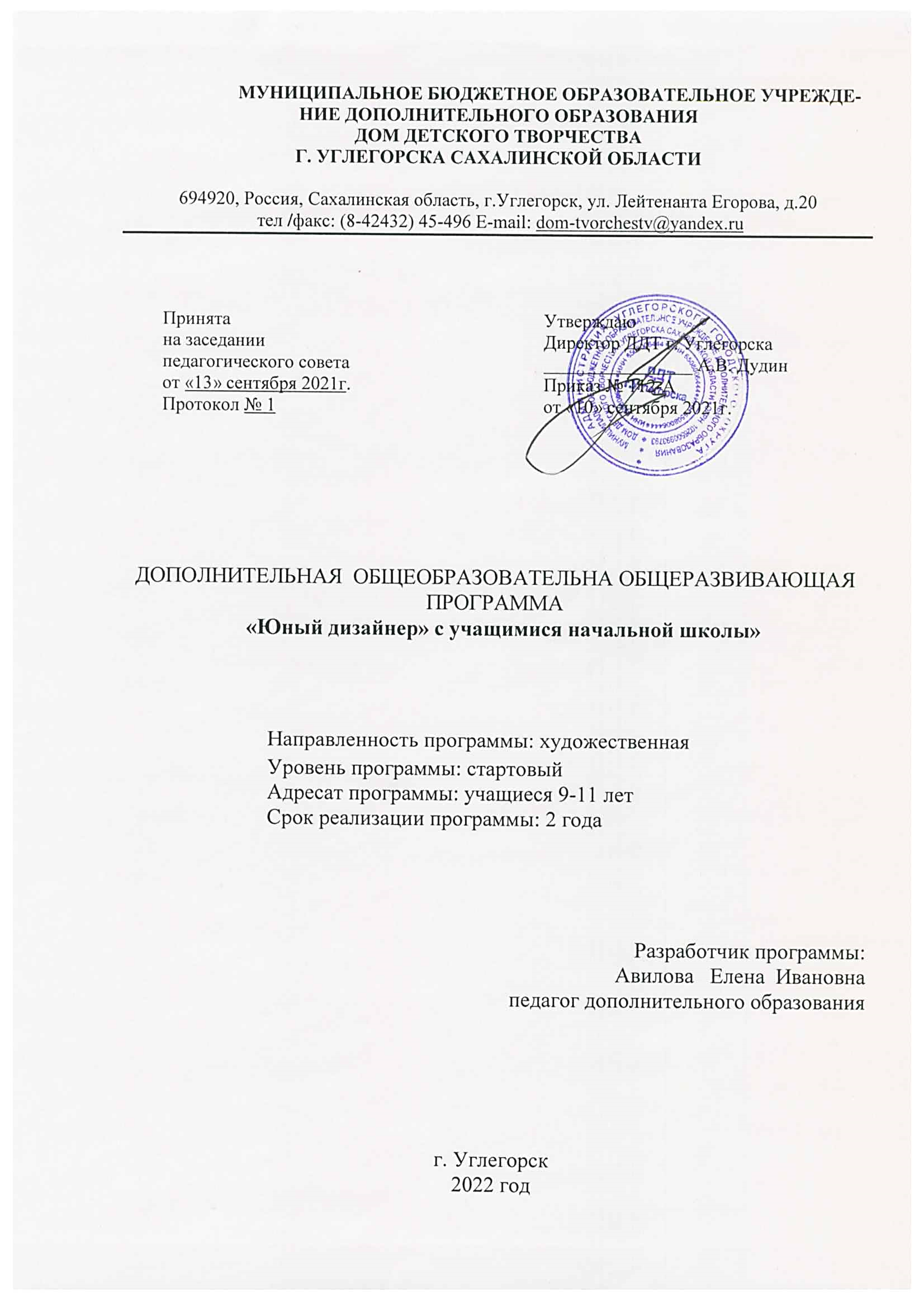 № п/пНазвание разделов, темКоличество часовКоличество часовКоличество часовФормы аттестации/контроля по разделам№ п/пНазвание разделов, темВсегоТеорияПрактикаФормы аттестации/контроля по разделам1Вводное занятие11_Опрос2Культура одежды312Опрос3Рисунок 312Опрос4Элементы материаловедения211Тестирование5Работа с тканью13112Зачет6Сувенирные изделия из различных материалов12111Опрос7Подготовка к выставке по итогам года.22Подведение итогов8Всего часов36630 № п/пНазвание разделов, темКоличество часовКоличество часовКоличество часовФормы аттестации/контроля по разделам № п/пНазвание разделов, темВсегоТеорияПрактикаФормы аттестации/контроля по разделам1Вводное занятие11_Опрос2Культура одежды413Опрос3Элементы материаловедения312Опрос4Рисунок615Тестирование5Работа с тканью1019Зачет6Вязание817Опрос7Изготовление коллекции моделей из нетрадиционных материалов32230Подведение итогов8Дефиле6----6Подготовка к выставке по итогам курса обучения  2    ----2Итого72864Год обученияДата начала занятийДата окончания занятийКол-во учебных недельКол-во днейКол-во часовРежим занятий1 год обучения 12.09.202229.05.20233636361/12 год обучения 12.09.202230.05.20233636721/2